Western Australia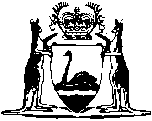 Reserve (Woodman Point-Jervoise Bay) Act 1979Western AustraliaReserve (Woodman Point-Jervoise Bay) Act 1979Contents1.	Short title	12.	Commencement	13.	Reserve 24309 Town of Cockburn	1Notes	Compilation table	3Western AustraliaReserve (Woodman Point-Jervoise Bay) Act 1979 An Act to amend the area of Reserve No. 24309 in the Town of Cockburn. [Assented to 18 October 1979.] Be it enacted by the Queen’s Most Excellent Majesty, by and with the advice and consent of the Legislative Council and the Legislative Assembly of Western Australia, in this present Parliament assembled, and by the authority of the same, as follows: —  1.	Short title 		This Act may be cited as the Reserve (Woodman Point-Jervoise Bay) Act 1979.2.	Commencement 		This Act shall come into operation on a day to be fixed by proclamation.3.	Reserve 24309 Town of Cockburn 	(1)	Reserve 24309, classified as of Class A, set apart for “Recreation and Camping”, being portion of Cockburn Sound Location 1746 which immediately prior to the coming into operation of this Act comprised 55.6518 hectares, vested originally pursuant to an Order in Council dated 10th July 1957, in the Cockburn Road Board and by operation of law since vested in and held by the Town of Cockburn, is hereby amended by excising an area of approximately 25 hectares bounded by the eastern, western and northern boundary lines of the reserve and an east-west boundary line situate 1 000 metres south of the northern boundary line of the reserve.	(2)	Upon the coming into operation of this Act, the vesting in the Town of Cockburn of the portion of Reserve 24309 excised by the provisions of subsection (1) of this section shall be deemed to have been cancelled and that portion of that Reserve shall thereupon be vested in Her Majesty in possession as of Her former estate and may thereafter be disposed of in such manner as the Governor approves.Notes1. 	This is a compilation of the Reserve (Woodman Point-Jervoise Bay) Act 1979 and includes all amendments effected by the other Acts referred to in the following Table.Compilation tableShort titleNumber and yearAssentCommencementReserve (Woodman Point-Jervoise Bay) Act 197936 of 197918 Oct 197923 Nov 1979 (see Gazette 23 Nov 1979 p. 3637)